Upcoming Events Scoil San Eoin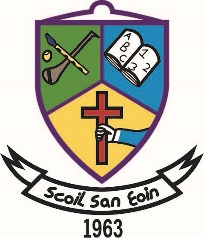  January – April 2020January:06th Jan – Return to school after Christmas Holidays08th Jan - Chess classes starting 08th Jan for senior room pupils only. The cost of these lessons per pupil will be €24 and is payable online or via the school office. Payment links have been issued 20/12/2019. Classes will run until 12th February15th Jan – Rugby sessions commencing 15th Jan with Barney for pupils (1st – 6th) from 09.30am – 11.00. Sessions will run until 19th February. Boots can be worn but not a requirement.17th Jan – Mobile Library23rd Jan – School Closed to facilitate Primary Language Curriculum training for all teachers 26th Jan – 2 Feb – Catholic Schools Week 30th Jan – Grandparents Day @ 11am (All grandparents are invited to Scoil San Eoin on the morning of the 30th Jan. Our pupils will be asking some information questions and getting to learn about their Grandparents lives when they were growing up. We will have refreshments after. Everyone is welcome.31st Jan – Mobile Library31st Jan – GAA Blitz for 5th/6th class pupils in Aughrim @ 11am February:12th Feb- Final Chess lesson for senior room pupils14th Feb – Hurling Blitz 3rd/4th Class in Aughrim @ 11am (Transport and Parents to supervise required – Please contact the office if you are available to help)20/21st Feb – Mid Term Break25th Feb – Pancake Tuesday 26th Feb – Ash Wednesday 26th Feb – IT Classes commencing with Ciaran and running until 01st April. The cost of these classes will be €20.00 payable online or via the school office. A link will be issued Monday 03rd Feb for online payments. (For Pupils 2nd- 6th only) Payment has slightly increased due to our numbers reducing in the school. The school has also supplemented from Fundraising to help reduce the cost for parents.28th Feb – Mobile LibraryUpcoming Events Scoil San Eoin January – April 2020March05th March – World Book Day07th - 15th March - The Arklow Music Festival will be taking place this year from 07th – 15th March. Poems have been issued to the children who have entered on Weds 15th January to practise at home. Parents should also check the website for updates at www.arklowmusicfestival.com. Good Luck to all our pupils who have entered in the solo verse speaking competitions.13th March – Mobile Library16th/17th March – St Patricks Day & Bank Hol (School closed)23rd March - Food Dudes refresher week will be running from 23rd-27th March – More info to follow when received.27th March – Mobile Library27/28th March – A Bagpack Fundraiser has been booked for Dunnes Stores, Bridgewater, Arklow for Friday and Saturday 27/28th March. We are seeking volunteers to fill time slots, please contact a parent rep or the school office if you are available to help raise some much needed funds for our school.April01st April – Final IT Class with Ciaran 03rd April – East Coast FM Schools Day – School/Parents Reps to organise an event – more info to follow. This event raises money for Cancer Support Services throughout Wicklow and for The Wicklow Hospice. Funds raised are vital to ensure these services can continue to help people throughout our county. Every child who wishes to take part would be asked to donate €1. Our school will be mentioned on air throughout the day on East Coast FM.03rd April – Easter Hols @ 12.30pm06th April – Mobile Library20th April – Return to school after Easter Hols22nd April - Swimming lessons for the whole school will commence on the 22nd April 2020 for 6 weeks. The cost of these lessons will the same as last year at €38.00. The cost will be supplemented by fundraising to help reduce the cost on parents but there has been an increase in cost of bus this year24th April – Mobile Library24th April – GAA Blitz for 3rd/4th class pupils in Aughrim @ 11am (Transport and Parents to supervise required – Please contact the office if you are available to help)Note: These dates may be subject to change and new events/information may occur but parents will be notified as soon as possible